Investment: Does Money Grow?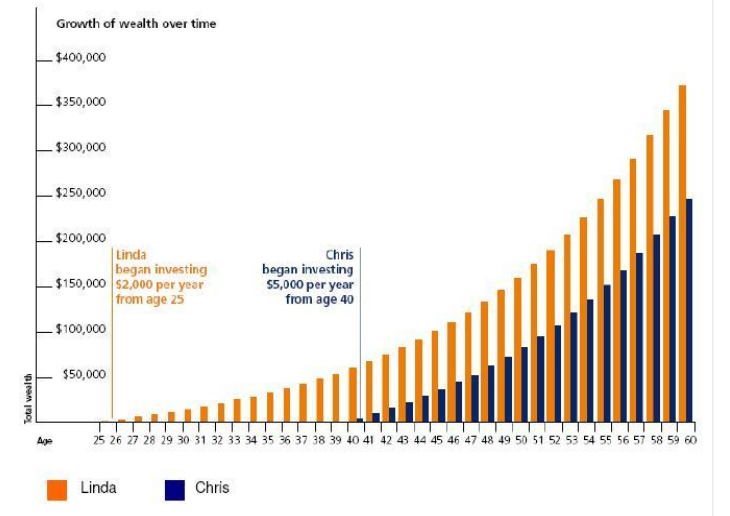 Complete the following table from the above graph:Using the table over the page answer the following questions:Which class has had the highest return overall?Which class has had the lowest return overall? The asset class with the least amount of risk is _______________? Discuss the returns across all asset classes in Dec 2008? Consider why this could be the case. How does diversification spread risk?*Volatility is the pace at which prices move higher or lower, and how wildly they swing.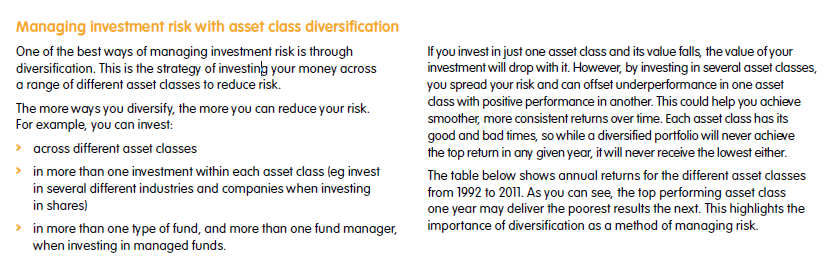 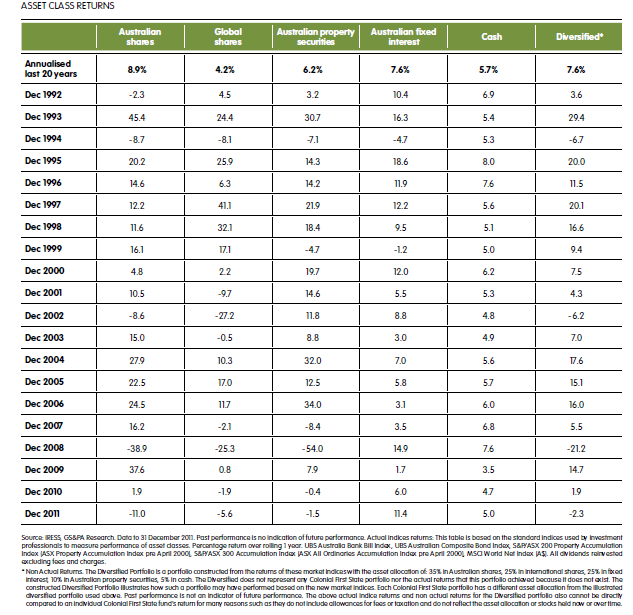 Total InvestedInvestment AmountNumber of Years InvestedTotal InvestedValue at Age 60LindaChris